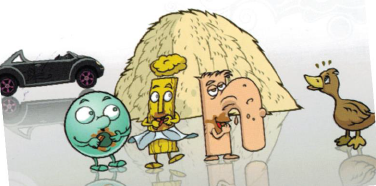 oin OIN oin oin OIN oin oin OIN oin 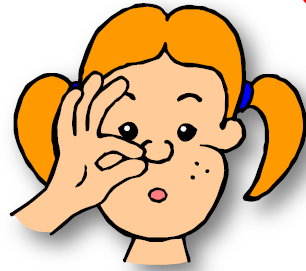 oin OIN oin oin OIN oin oin OIN oin    oin ouin ooin J’entends [wɛ̃]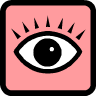 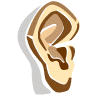    oin ouin ooin J’entends [wɛ̃]   oin ouin ooin J’entends [wɛ̃]   oin ouin ooin J’entends [wɛ̃]   oin ouin ooin J’entends [wɛ̃]   oin ouin ooin J’entends [wɛ̃]   oin ouin ooin J’entends [wɛ̃]   oin ouin ooin J’entends [wɛ̃]   oin ouin ooin J’entends [wɛ̃]   oin ouin ooin J’entends [wɛ̃]   oin ouin ooin J’entends [wɛ̃]   oin ouin ooin J’entends [wɛ̃]   oin ouin ooin J’entends [wɛ̃]   oin ouin ooin J’entends [wɛ̃]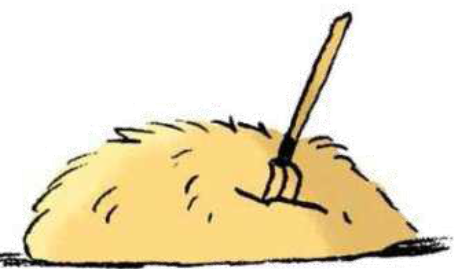 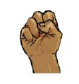 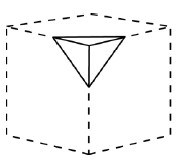 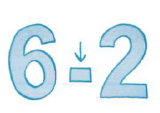 Le foinLe poingLe poingLe poingLe coinLe coinLe coinmoinsLe foinLe poingLe poingLe coinLe coinmoins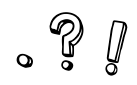 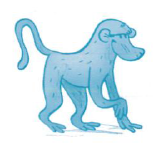 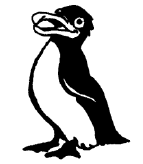 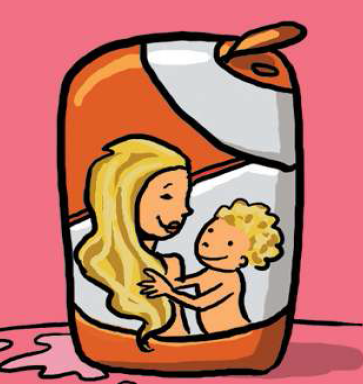 Des pointsUn babouinUn babouinUn babouinUn pingouinUn pingouinUn pingouinLe shampooingDes pointsUn babouinUn babouinUn pingouinUn pingouinLe shampooingUn coinUn coinUn coingUn coingUn coing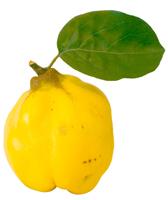 Le joli babouinMangeait avec soinDes tonnes de coingsPeut-être un peu moinsLe joli babouinMangeait avec soinDes tonnes de coingsPeut-être un peu moinsLe joli babouinMangeait avec soinDes tonnes de coingsPeut-être un peu moinsUn coinUn coinUn coingUn coingLe joli babouinMangeait avec soinDes tonnes de coingsPeut-être un peu moinsLe joli babouinMangeait avec soinDes tonnes de coingsPeut-être un peu moinsUn babouinUn babouinUn besoinUn besoinUn besoinLe joli babouinMangeait avec soinDes tonnes de coingsPeut-être un peu moinsLe joli babouinMangeait avec soinDes tonnes de coingsPeut-être un peu moinsLe joli babouinMangeait avec soinDes tonnes de coingsPeut-être un peu moinsUn babouinUn babouinUn besoinUn besoinLe joli babouinMangeait avec soinDes tonnes de coingsPeut-être un peu moinsLe joli babouinMangeait avec soinDes tonnes de coingsPeut-être un peu moinsLe foinLe foinun groinun groinun groinLe joli babouinMangeait avec soinDes tonnes de coingsPeut-être un peu moinsLe joli babouinMangeait avec soinDes tonnes de coingsPeut-être un peu moinsLe joli babouinMangeait avec soinDes tonnes de coingsPeut-être un peu moinsLe foinLe foinun groinun groinLe joli babouinMangeait avec soinDes tonnes de coingsPeut-être un peu moinsLe joli babouinMangeait avec soinDes tonnes de coingsPeut-être un peu moinsUn jointUn jointloinloinloinLe joli babouinMangeait avec soinDes tonnes de coingsPeut-être un peu moinsLe joli babouinMangeait avec soinDes tonnes de coingsPeut-être un peu moinsLe joli babouinMangeait avec soinDes tonnes de coingsPeut-être un peu moinsUn jointUn jointloinloinLe joli babouinMangeait avec soinDes tonnes de coingsPeut-être un peu moinsLe joli babouinMangeait avec soinDes tonnes de coingsPeut-être un peu moinsUn marsouinUn marsouinmoinsmoinsmoinsLe joli babouinMangeait avec soinDes tonnes de coingsPeut-être un peu moinsLe joli babouinMangeait avec soinDes tonnes de coingsPeut-être un peu moinsLe joli babouinMangeait avec soinDes tonnes de coingsPeut-être un peu moinsUn marsouinUn marsouinmoinsmoinsLe joli babouinMangeait avec soinDes tonnes de coingsPeut-être un peu moinsLe joli babouinMangeait avec soinDes tonnes de coingsPeut-être un peu moinsUn pingouinUn pingouinLe pointLe pointLe pointLe joli babouinMangeait avec soinDes tonnes de coingsPeut-être un peu moinsLe joli babouinMangeait avec soinDes tonnes de coingsPeut-être un peu moinsLe joli babouinMangeait avec soinDes tonnes de coingsPeut-être un peu moinsUn pingouinUn pingouinLe pointLe pointLe joli babouinMangeait avec soinDes tonnes de coingsPeut-être un peu moinsLe joli babouinMangeait avec soinDes tonnes de coingsPeut-être un peu moinsLa pointeLa pointeLa pointureLa pointureLa pointureLe joli babouinMangeait avec soinDes tonnes de coingsPeut-être un peu moinsLe joli babouinMangeait avec soinDes tonnes de coingsPeut-être un peu moinsLe joli babouinMangeait avec soinDes tonnes de coingsPeut-être un peu moinsLa pointeLa pointeLa pointureLa pointureLe joli babouinMangeait avec soinDes tonnes de coingsPeut-être un peu moinsLe joli babouinMangeait avec soinDes tonnes de coingsPeut-être un peu moinsLe poingLe poingDu shampooingDu shampooingDu shampooingLe joli babouinMangeait avec soinDes tonnes de coingsPeut-être un peu moinsLe joli babouinMangeait avec soinDes tonnes de coingsPeut-être un peu moinsLe joli babouinMangeait avec soinDes tonnes de coingsPeut-être un peu moinsLe poingLe poingDu shampooingDu shampooingLe joli babouinMangeait avec soinDes tonnes de coingsPeut-être un peu moinsLe joli babouinMangeait avec soinDes tonnes de coingsPeut-être un peu moinsLe soinLe soinUn témoinUn témoinUn témoinLe joli babouinMangeait avec soinDes tonnes de coingsPeut-être un peu moinsLe joli babouinMangeait avec soinDes tonnes de coingsPeut-être un peu moinsLe joli babouinMangeait avec soinDes tonnes de coingsPeut-être un peu moinsLe soinLe soinUn témoinUn témoinLe joli babouinMangeait avec soinDes tonnes de coingsPeut-être un peu moinsLe joli babouinMangeait avec soinDes tonnes de coingsPeut-être un peu moins